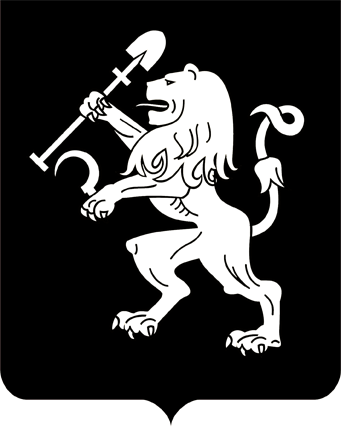 АДМИНИСТРАЦИЯ ГОРОДА КРАСНОЯРСКАРАСПОРЯЖЕНИЕО внесении изменений в распоряжение администрации города от 27.02.2012 № 29-рВ связи с изменениями в кадровом составе администрации города, руководствуясь ст. 41, 58, 59 Устава города Красноярска: 1. Внести в приложение к распоряжению администрации города         от 27.02.2012 № 29-р «Об утверждении состава межведомственной           комиссии по противодействию коррупции в городе Красноярске»              следующие изменения:1) включить в состав межведомственной комиссии:Антонова Д.А., заместителя Главы города по общественно-политической работе – руководителя департамента социального                 развития;Биезайса И.П., руководителя юридического управления администрации города; Веретельникова Д.Н., заместителя Главы города – руководителя департамента градостроительства;Савина Ю.А., заместителя Главы города – руководителя департамента городского хозяйства;2) должность члена межведомственной комиссии Скрипальщиковой С.В. изложить в следующей редакции: «заместитель Главы города – руководитель департамента информационной политики»;3) исключить из состава межведомственной комиссии Минки-            на М.В., Фоминых А.А., Фоминых И.Н., Шикунова С.А.2. Настоящее распоряжение опубликовать в газете «Городские     новости» и разместить на официальном сайте администрации города.Исполняющий обязанности Главы города                                                                             А.Б. Шувалов24.11.2022№ 327-р